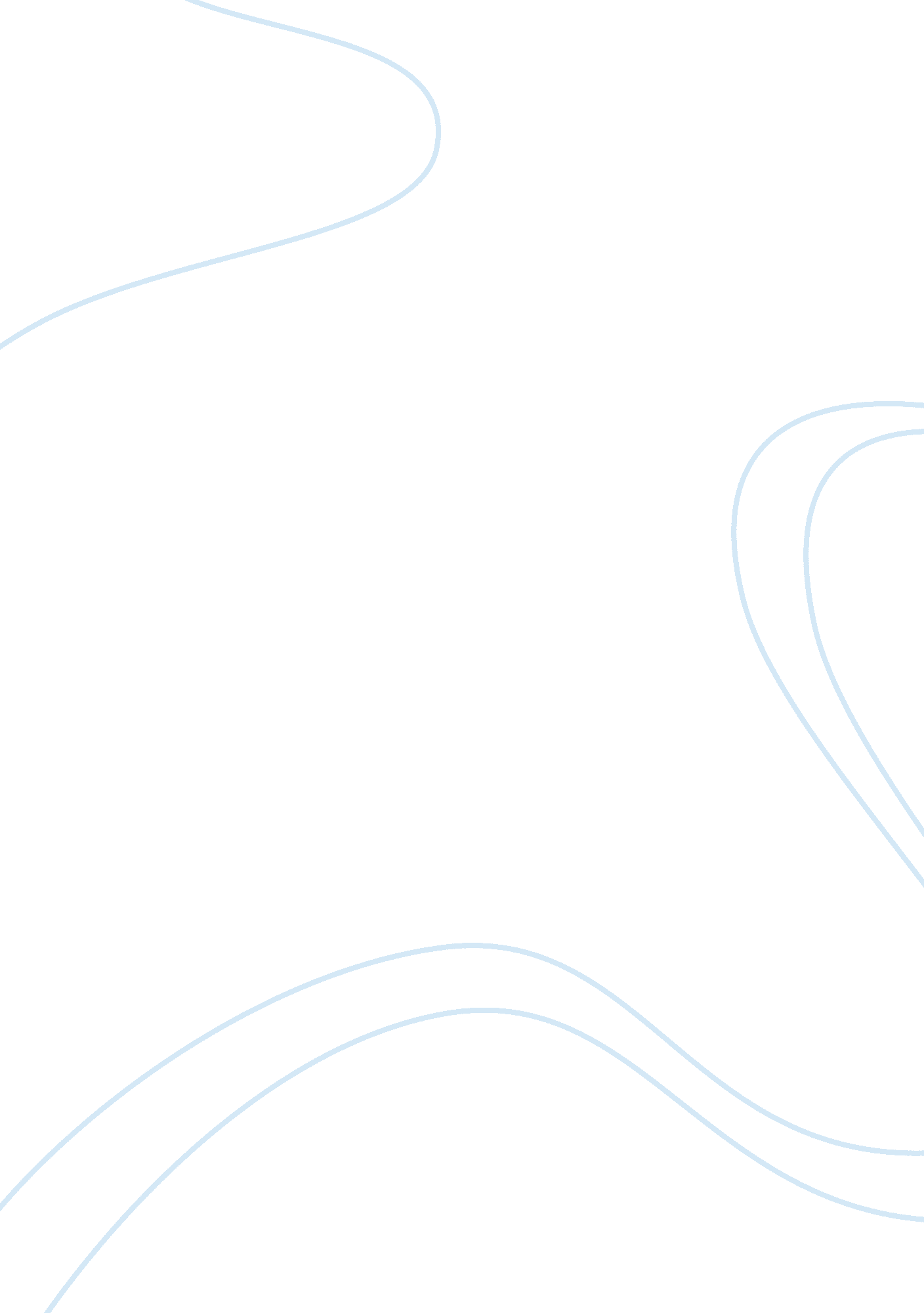 Reflection on crib bumpersFamily, Father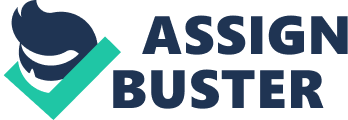 Reflection on Crib Bumpers Tracey Crawford ECE 214: Nutrition and Health of Children and Families Kelly Wells November 12, 2012 Kids in Danger website is value because it keeps parents as well as caregivers much needed information on recalls of certain things that are not safe for younger children. Kids in Danger website does have information on other website you can go to get more information about the product as well as numbers you can call. This website gave me a lot of information on crib bumpers pads and why they were recall. Due to an incident that happen in 2009 where 6-month-old Aiden died because of a crib bumper pad he rolled into and couldn’t get out. His grandmother who got kids in danger involved on the importance of crib safety and the danger of bumper pads told this story. We use this information by creating brochures or even books with activities that the parents as well as the caregivers to the safety on using products safe. We can even have seminars that would not cost too much for people to attend to give the importance on why certain toys and products have to be recall because more and more children are dying of things that can be prevented. We could also teach parents about how to use some of the product than just using what is read in the book because some of the products do come with instructions but people still could be putting it together wrong. If we educate more and more people on what is happening in the manufactures and why it happen than there would not be so much death. This information is essential to parents and caregivers on this information than there would not be so much deaths and serious injuries. I feel that parents need to know this information because if it were their own child or a family member they would want to know what they could do to prevent this from happening to them. I know we as people need to wake up and see what is going on in our neighborhoods as well as what is going in our home because the people who building this items are not paying close attention to how they are making stuff. Last year I had a cousin who was 9months old who almost choke to death on a piece of toy that felt out the box of a toy her dad was building for her brother. It really scares me to the point that I always make sure toys are very sturdy before I decide to let my kids play with them or kids in my care. I want my brochure to be of some help of the hazardously things that are been build today. I would like for my brochure to be somewhat use in the classroom or out in public. References Improving Children’s Product Safety. Kids in Danger. Retrieved on November 12, 2012 from www. kidsindanger. org/product-hazard/crib-bumpers/ 